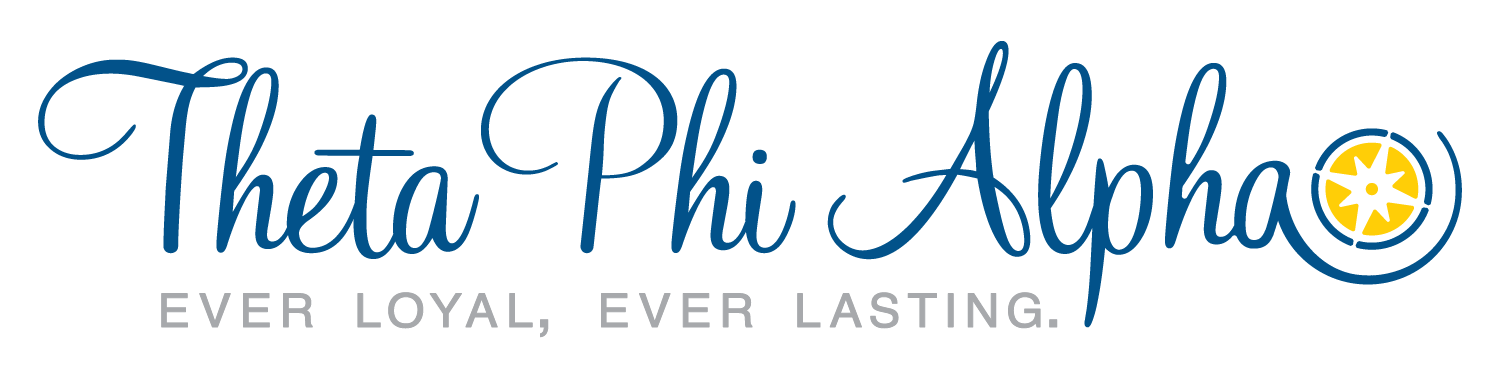 JusticeQuotes from Alumnae:“Justice is a tricky value to talk about because it is intertwined with many other values we hold dear. To me, Justice is about giving everyone the opportunity to speak, listening when others are talking, and thinking before you make a decision” – Leandra Stuckey, Gamma Nu“Justice. It’s a result to benefit the greater good. It requires impartiality with an intent to respect different perspectives without regard to an individual’s status. The goal is not compromise. It is an unbiased weighing of options to determine what is right; a balance between heart and mind, between intention and result, between what one gives and receives.“ – Jennifer Hubbley Klug, Gamma Mu, National Parliamentarian“Justice is the fair utilization of wisdom to support the truth. We hope to see this in all phases of membership and I believe it was the most important value to our founders, thus the reason it is the first word in the creed. With my personal strength of consistency, I attempt to enact Justice in all I do. “ – Tracey Liphardt, Alpha Nu, National PresidentActivity: Reflect on the following quote:“I don’t like that man, I must get to know him better.” – President LincolnWhat does this mean?How does this quote relate to Justice?When you initially read this quote, did someone pop in your mind? Maybe someone at work or even in your chapter that you do not particularly like for no real reason? Go have coffee with this person and get to know them a little better. There may be more in their picture frame than you are able to see 